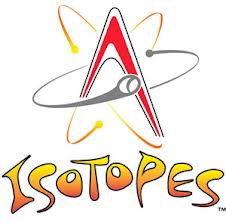  أوجدي المطلوب من خلال نموذج نظائر الهيدروجين  التالي: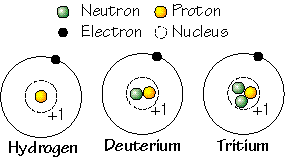 ماهو الشئ المتشابهين فيه الثلاثة ؟؟....................................................................................................................ماهو الشئ المختلفين فيه الثلاثة ؟؟....................................................................................................................  عرفي النظائر ؟؟ ...................................................................................................................................................................................................................................................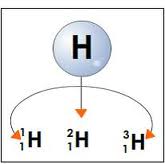 أوجدي المطلوب من خلال نموذج نظائر الكربون  التالي: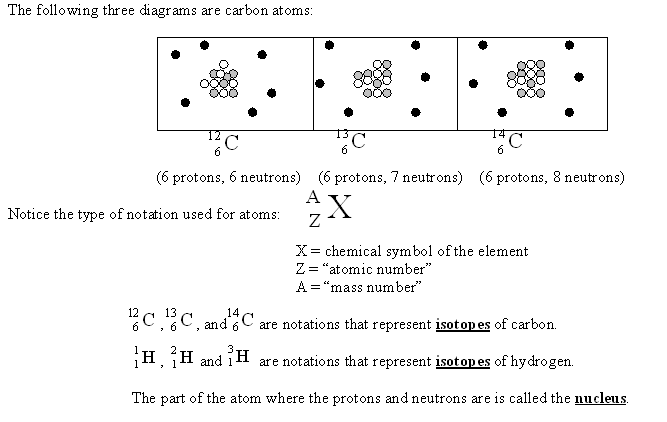 كم عدد نظائر الكربون ؟.................................................................................ماهي رموز نظائر الكربون ؟....................................................................................ماهو الشئ المشترك بينهما ؟.............................................................................اين كتب هذا الشئ المشترك ؟...........................................................................واين كتب الشئ المختلف ؟.......................................................................................مالمقصود بالصورة التالية و علاقتها بنظائر الكربون ؟؟النظائرعدد الكترونعدد البرتونعدد النيترونالهيدروجينالديوتيريومالتريتيورم